Publicado en Toledo-Castilla-La Mancha el 09/04/2021 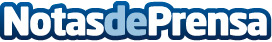 Publicada la Guía práctica para la gestión de ayudas a la rehabilitación energética de edificiosCSCAE, con la colaboración del IDAE, ha editado esta interesantísima publicación para contribuir a optimizar al máximo los recursos económicos vinculados a la transición energética, apostando de esta manera, por la rehabilitación de edificios como motor de la recuperación económicaDatos de contacto:Javier Bravo606411053Nota de prensa publicada en: https://www.notasdeprensa.es/publicada-la-guia-practica-para-la-gestion-de Categorias: Castilla La Mancha Ecología Industria Automotriz Arquitectura http://www.notasdeprensa.es